Экстренное предупреждение о возможном возникновении чрезвычайных ситуаций на территории Магаданской области 21 сентября 2022 года(подготовлено на основании данных ФГБУ «Колымское УГМС»)21 сентября 2022 года существует вероятность возникновения чрезвычайных ситуаций до межмуниципального уровня на территории Северо-Эвенского, Омсукчанском ГО и сохраняется в г. Магадане,  Ольском, Хасынском, Тенькинском, Ягоднинском, Среднеканском ГО, связанных с нарушением функционирования объектов жизнеобеспечения, затруднениями в работе всех видов транспорта (авто, авиа и морского), ограничениями при проведении аварийно-восстановительных работ, нарушениями в системе ЖКХ, повреждением (обрывом) ЛЭП и линий связи, обрушением слабоукрепленных, широкоформатных  и ветхих конструкций, ограничениями при проведении высотных работ, нарушениями в работе дорожно-коммунальных служб, подтоплением пониженных участков местности, размывом дорог местного значения, дамб, подмывом опор ЛЭП, мостов, нарушениями в работе дренажных систем, в результате разлива малых и средних рек, неисправностей и замусоривания ливневых стоков. (Источник ЧС –сильный дождь, сильный дождь со снегом, ветер) По информации ФГБУ «Колымское УГМС»:21 сентября в городе Магадане, местами в Ольском, на побережье Северо-Эвенского городских округов ожидается ветер ночью восточный 15-20 м/с, днем юго-западный 15-20 м/с.
21 сентября местами в континентальной части Северо-Эвенского городского округа ожидается ветер ночью восточный 19-24 м/с, днем юго-западный 15-20 м/с.Ночью 21 сентября в городе Магадане, местами в Ольском, побережье Омсукчанского, северо-эвенского городских округов ожидается сильный дождь.Ночью 21 сентября местами в Хасынском, Тенькинском, Ягоднинском, Среднеканском городских округах ожидается сильный дождь со снегом.
Рекомендации Министерству дорожного хозяйства, транспорта Магаданской области по реагированию на экстренное предупреждение:усилить контроль за состоянием автодорог;привести силы и средства в режим повышенной готовности, предоставлять данные о наличии сил и средств председателю КЧС.Рекомендации главам городских округов по реагированию на экстренное предупреждение:организовать выполнение комплекса превентивных мероприятий по снижению риска возникновения чрезвычайных ситуаций и уменьшения их последствий, уточнить план действий по предупреждению ЧС;усилить контроль за уровнем воды в реках; обеспечить проведение оповещения населения и при необходимости эвакуацию населения на не затапливаемые места;организовать проведение работ по укреплению ограждающих дамб;создать условия, не допускающие вспышек инфекционных заболеваний людей, обеспечить население качественной питьевой водой в необходимом количестве, не допустить попадание дождевых паводковых вод в источники питьевого водоснабжения;подготовить плавсредства;организовать эффективное взаимодействие руководителей предприятий жизнеобеспечения на местах;организовать контроль оперативной обстановки и своевременное доведение информации о возможности возникновения угрозы населенным пунктам и объектам экономики, обеспечить готовность сил и средств к выполнению задач по предотвращению ЧС; обеспечить оповещения населения в СМИ и проведение разъяснительной работы по безопасному поведению людей на водных объектах области, в местах массового отдыха населения;обеспечить контроль готовности:аварийных бригад к реагированию на аварии на объектах жизнеобеспечения и системах энергоснабжения;коммунальных и дорожных служб к обеспечению нормального функционирования дорожного сообщения;спасательных служб. О выполненных превентивных мероприятиях, составе сил и средств готовых к реагированию на возникновение ЧС докладывать оперативному дежурному ПСЦ по эл. адресу: 112@49gov.ruНачальник Центра    	                                            Д.М.Бородин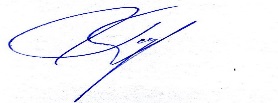 Исп. Самойленко Ю.С. Тел/факс (4132) 63-97-51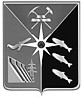 ОБЛАСТНОЕ ГОСУДАРСТВЕННОЕКАЗЕННОЕ УЧРЕЖДЕНИЕ«Пожарно-спасательный центргражданской обороны, защитынаселения, территорий и пожарнойбезопасности Магаданской области»685000, г. Магадан, ул. Карла Маркса,1тел.:62-72-42, факс: 62-05-00E-Mail: mpsc@49gov.ru«20»сентября 2022 г. № 03-01-358Начальнику Главного управления МЧС России по Магаданской области (через ЦУКС)Для реализацииРуководителям федеральных и областных ведомств и учрежденийМэру г. МагаданаГлавам МО:«Хасынский городской округ»«Тенькинский городской округ»«Ягоднинский городской округ» «Среднеканский городской округ»«Ольский городской округ»«Омсукчанский городской округ»«Северо-Эвенский городской округ»